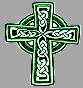 St Patrick of the IslandSt Patrick of the IslandParish BulletinParish BulletinWeek of September 3, 2017 - 22nd sunday of ordinary timeWeek of September 3, 2017 - 22nd sunday of ordinary timeWeek of September 3, 2017 - 22nd sunday of ordinary timemassessaturday september 2, 2017 5 pm	Blessed Virgin in Memory of  	Dick, Doris & Holy Soulssunday september 3, 201710 am	Dorothy Harris from Wayne & 	Maureensaturday september 9, 2017 5 pm	Jeremiah Leduc from Mom & 	Dadsunday september 10, 201710 am	Mary Deloretto from the	Hoffman/Deloretto Familiesthis week’s eucharistic ministers5pm:	Grace C. & Anne C.10am: 	Erin M. & Ricardo M. the sanctuary lamp burns for:This week:   Janet RenaudNext week:  Children returning to schoolbaptismLast weekend we welcomed into our Christian community Klark Pakingan, Clara de Denus, and Nicholas Pizzuti.  May God Bless these children. collectionThe collection for August 27th was $1260.  While you have been on vacation – your parish has been working for you – thank you for your generosity.massessaturday september 2, 2017 5 pm	Blessed Virgin in Memory of  	Dick, Doris & Holy Soulssunday september 3, 201710 am	Dorothy Harris from Wayne & 	Maureensaturday september 9, 2017 5 pm	Jeremiah Leduc from Mom & 	Dadsunday september 10, 201710 am	Mary Deloretto from the	Hoffman/Deloretto Familiesthis week’s eucharistic ministers5pm:	Grace C. & Anne C.10am: 	Erin M. & Ricardo M. the sanctuary lamp burns for:This week:   Janet RenaudNext week:  Children returning to schoolbaptismLast weekend we welcomed into our Christian community Klark Pakingan, Clara de Denus, and Nicholas Pizzuti.  May God Bless these children. collectionThe collection for August 27th was $1260.  While you have been on vacation – your parish has been working for you – thank you for your generosity.roof fund This weekend there is a second collection for our roof fund.  We appreciate your generosity.wardens meetingThe Wardens will have their next meeting on Wednesday September 20th at 7pm.prayer requests**Jim Brazeau, Margaret Rondeau, Mary Albertson, Helen Bulger, Lionel Cozier, Dolores Sandy, Mary Martin, Andria MacDonald (liver transplant), Gabrielle McWilliams, Willy Moore, Marie Hulse, Karen Descoeurs, Mary & Marian Lapchak, Caiti Dore, Helen Lariccia, Ben, Eva Bideau, Catherine Shea, Lucie Cardinal, Rod Desmarais, Frank McCluskie, John Battaglia, Linda Panaro, Boleslaw Zugda, Betty & Gerry & Mary Guy, Ann Desmarais, Thomas Gillette, Paul Frenette, Clement Frenette, Elaine Kerr, Woody Leclerc, Gerri, Whyatt Laflamme, Don Harthorn, Brian Lang ** please note – the prayer list is updated at the beginning of each month, if you would like a name to remain, be added or taken off the list, please contact the office by the end of each month.  Thank you.chapelOur Chapel is in need of adorers:There are available hours, for info please contact Audrey at 514-453-5409. your parish children need you!We have many new and returning students and are in desperate need of Faith Educators.  Experience not necessary, we will train you.  You will learn more about your faith along with your children.  As of this date, we need Level 6, Level 5 and Pre-K Catechists.  For more info, please call Anne Coulter at 514-453-8634.faith educationOur final registration will take place from 11 – noon at the Parish Picnic on September 10th.  You MUST bring a copy of your child’s baptismal certificate to register.  Registration for Pre-K and K is closed.  update on our syrian refugee familyOur Refugee Family should arrive around Christmas.  Currently, they are in Lebanon, in housing, waiting for their visas.  We are continuing to raise funds for their support.  All ideas welcome.  Let’s keep them in our prayers.coming eventsHere are a few events that are coming up:Sept 10 - St Pat’s Annual Picnic 10amSept 28 – Financial Planning WorkshopOct 29 – 125th Celebration Concert hosted by Anglophone parishes – 2pm, Ste Cecile’s, ValleyfieldNov 3&4 and Nov 10 – 2017 Showcaseparish picnicOur annual Parish Picnic will take place on Sunday September 10th following the 10am Mass.  There will be hot dogs, hamburgers, a corn roast, beverages and plenty of fun for everyone.  We will also be having a TOY SALE!  Everyone is welcome.  Volunteers are desperately needed!  There are sheets at the entrance - please SIGN UP.pew plaquesWe have recently received requests for pew plaques.  We will be placing an order with the supplier soon.  If you would like a plaque please see Anita Clement or Mary Martin or contact the office.The purpose of these plaques are to honor or remember a loved one.  It is not intended to provide exclusivity to a particular pew.cpr courseWe are looking for 2 parishioners who would benefit from taking a “2-Day CPR Course” in Vaudreuil.  The date of the course is Sept 11 & 18, and you must attend both days.  If you are interested, please contact the office 514-453-2492.a letter of thanksPlease extend our families’ thanks to all those who served and prepared for the beautiful service and reception afterwards for our Mom, Doris Williston's funeral.  We felt embraced by our St. Pat's family, which has been a center for us for over 50 years. The Williston Familyparish picnicOur annual Parish Picnic will take place on Sunday September 10th following the 10am Mass.  There will be hot dogs, hamburgers, a corn roast, beverages and plenty of fun for everyone.  We will also be having a TOY SALE!  Everyone is welcome.  Volunteers are desperately needed!  There are sheets at the entrance - please SIGN UP.pew plaquesWe have recently received requests for pew plaques.  We will be placing an order with the supplier soon.  If you would like a plaque please see Anita Clement or Mary Martin or contact the office.The purpose of these plaques are to honor or remember a loved one.  It is not intended to provide exclusivity to a particular pew.cpr courseWe are looking for 2 parishioners who would benefit from taking a “2-Day CPR Course” in Vaudreuil.  The date of the course is Sept 11 & 18, and you must attend both days.  If you are interested, please contact the office 514-453-2492.a letter of thanksPlease extend our families’ thanks to all those who served and prepared for the beautiful service and reception afterwards for our Mom, Doris Williston's funeral.  We felt embraced by our St. Pat's family, which has been a center for us for over 50 years. The Williston Family